Publicado en Ciudad de México el 03/06/2021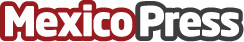 Más de 100 rescates en México con Tecnología Satelital y alrededor de 7 mil en todo el mundoGracias a dispositivos de comunicación satelital, se ha preservado la vida de 7, 630 personas en todo el mundo, 760 en Latinoamérica de las cuales 127 han sido en México. El caso más reciente, es el del argentino Gastón Valdi, quien con solo activar un botón obtuvo ayuda de las fuerzas armadasDatos de contacto:Norma Aparicio55 7921 9946Nota de prensa publicada en: https://www.mexicopress.com.mx/mas-de-100-rescates-en-mexico-con-tecnologia Categorías: Telecomunicaciones Sociedad Nautica Turismo Innovación Tecnológica http://www.mexicopress.com.mx